桃園市110年度創造力暨科學教育及資優教育嘉年華開幕暨特色展演活動流程【活動主題：i 創意_玩科學】時間：110年11月20日(星期六) 序號時間演出單位節目類型108：30~09：00迎賓活動序曲209：00~09：30創造力暨科學教育闖關啟動1.迎賓活動(竹圍國中太鼓表演)2.介紹來賓3.主席致詞   4.活動啟動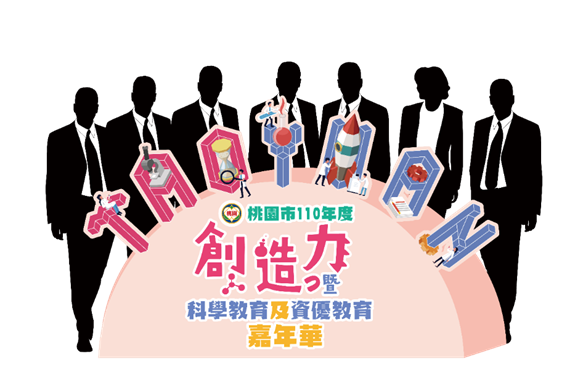 5.創造力暨科學教育各項競賽之年度頒獎309：30~10：00竹圍國中太鼓表演410：00~10：30北勢國小武術表演510：30~11：00笨港國小合唱表演611：00~11：30富林國小現代舞蹈表演711：30~12：00僑愛國小原民歌舞表演711：30~12：00摸彩摸彩812：00~13：00中   午   休   息中   午   休   息913：00~13：30新屋國小節奏樂隊表演1013：30~14：00北門國小扯鈴隊表演1114：00~14：30復旦國小舞蹈班表演1214：30~15：00東安國中獨輪車及鼓隊、街舞青春1315：00~15：30閉幕、頒獎及摸彩閉幕、頒獎及摸彩